MIUR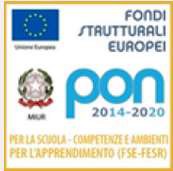 ISTITUTO COMPRENSIVO “MARGHERITA HACK” VIA CROCE ROSSA N. 4 – 20097 - SAN DONATO MILANESE COD. MECC. MIIC8FB00P – C.F.: 97667080150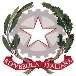 TEL 025231684 – FAX 0255600141e-mail:MIIC8FB00P@istruzione.it - e-mail PEC:MIIC8FB00P@PEC.istruzione.ithttp://www.icsmargheritahacksandonatomi.edu.it/Codice Univoco Ufficio: UF3XK7 IBAN: IT23Z0503433712000000000513Alla c.a del DS ____________________San Donato Milanese, ___________
OGGETTO: Richiesta del consiglio di classe spostamento aula della classe ________plesso _______Il coordinatore della classe ______________plesso_______________ chiede lo spostamento della classe _________   dall’aula _________all’aula____________ per (indicare il motivo)____________________ per il periodo compreso dal ________________________al_______________________________In FedeProf.________________IL DIRIGENTE SCOLASTICOVista la richiesta  del _______________ del Consiglio della Classe  _____________________________Autorizzaspostamento della classe _________   plesso _______________ dall’aula _________all’aula____________per il periodo compreso dal ________________________al_______________________________